2.1 Function NotationEvaluate the given function as requested.The domains D and rules for the functions are given.  Using the domains, find the range of each function.  Then graph the function.State the domain and range of the function.Write the formula (in function notation) for the function pictured in each mapping diagram.Draw a continuous function f such that f(1) = 2 and f(-3) = 6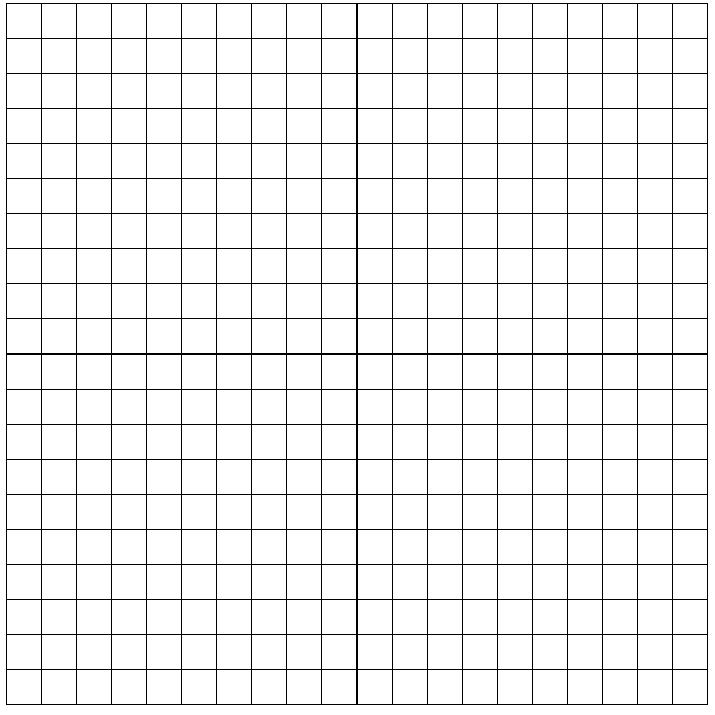 Draw a continuous function f such that f(2) > f(-3)f(x) = x – 1f(0)=f(1)=f(-1)=f(2)=g(x) = 2 – xg(0)=g(1)=g(2)=g(3)=(x) = 2x + 3(-2)=(-1)=(0)=(1)=k(x) = |3 – 2x|k(-2)=k(-1)=k(0)=k(1)=k(2)=h(x) = x2 – xh(-2)=h(-1)=h(0)=h(1)=h(2)=y(x) = x2 + x – 2y(-2)=y(-1)=y(0)=y(1)=y(2)=1.2.3.4.5.6.7.8.9.10.11.12.